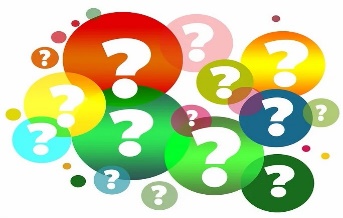 QUESTIONNAIRE:YOUR IDEAS MATTERQUESTIONNAIRE:YOUR IDEAS MATTERQUESTIONNAIRE:YOUR IDEAS MATTERQUESTIONNAIRE:YOUR IDEAS MATTERQUESTIONNAIRE:YOUR IDEAS MATTER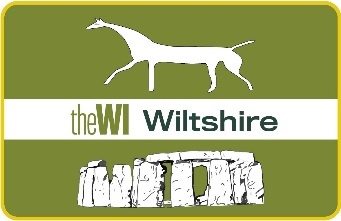 To help us plan future Federation activities, we request that you spare a few moments of your time filling out the following questionnaire and returning it to WI House either by post or email. It can be completed by your WI as a whole or as an individual response.Thank you for your assistance.To help us plan future Federation activities, we request that you spare a few moments of your time filling out the following questionnaire and returning it to WI House either by post or email. It can be completed by your WI as a whole or as an individual response.Thank you for your assistance.To help us plan future Federation activities, we request that you spare a few moments of your time filling out the following questionnaire and returning it to WI House either by post or email. It can be completed by your WI as a whole or as an individual response.Thank you for your assistance.To help us plan future Federation activities, we request that you spare a few moments of your time filling out the following questionnaire and returning it to WI House either by post or email. It can be completed by your WI as a whole or as an individual response.Thank you for your assistance.To help us plan future Federation activities, we request that you spare a few moments of your time filling out the following questionnaire and returning it to WI House either by post or email. It can be completed by your WI as a whole or as an individual response.Thank you for your assistance.To help us plan future Federation activities, we request that you spare a few moments of your time filling out the following questionnaire and returning it to WI House either by post or email. It can be completed by your WI as a whole or as an individual response.Thank you for your assistance.To help us plan future Federation activities, we request that you spare a few moments of your time filling out the following questionnaire and returning it to WI House either by post or email. It can be completed by your WI as a whole or as an individual response.Thank you for your assistance.To help us plan future Federation activities, we request that you spare a few moments of your time filling out the following questionnaire and returning it to WI House either by post or email. It can be completed by your WI as a whole or as an individual response.Thank you for your assistance.To help us plan future Federation activities, we request that you spare a few moments of your time filling out the following questionnaire and returning it to WI House either by post or email. It can be completed by your WI as a whole or as an individual response.Thank you for your assistance.To help us plan future Federation activities, we request that you spare a few moments of your time filling out the following questionnaire and returning it to WI House either by post or email. It can be completed by your WI as a whole or as an individual response.Thank you for your assistance.WI Name:(optional)(optional)(optional)(optional)(optional)(optional)(optional)(optional)(optional)When would you like events to take place?When would you like events to take place?When would you like events to take place?When would you like events to take place?When would you like events to take place?When would you like events to take place?When would you like events to take place?When would you like events to take place?When would you like events to take place?When would you like events to take place?Morning / Afternoon / Evening / Weekends / Any (delete as applicable)Morning / Afternoon / Evening / Weekends / Any (delete as applicable)Morning / Afternoon / Evening / Weekends / Any (delete as applicable)Morning / Afternoon / Evening / Weekends / Any (delete as applicable)Morning / Afternoon / Evening / Weekends / Any (delete as applicable)Morning / Afternoon / Evening / Weekends / Any (delete as applicable)Morning / Afternoon / Evening / Weekends / Any (delete as applicable)Morning / Afternoon / Evening / Weekends / Any (delete as applicable)Morning / Afternoon / Evening / Weekends / Any (delete as applicable)Morning / Afternoon / Evening / Weekends / Any (delete as applicable)How far are you willing to travel to attend events?How far are you willing to travel to attend events?How far are you willing to travel to attend events?How far are you willing to travel to attend events?How far are you willing to travel to attend events?(Please specify distance)(Please specify distance)(Please specify distance)How would you like events to be held?How would you like events to be held?How would you like events to be held?How would you like events to be held?How would you like events to be held?How would you like events to be held?How would you like events to be held?How would you like events to be held?How would you like events to be held?How would you like events to be held?Live Event / Zoom / Both (delete as applicable)Live Event / Zoom / Both (delete as applicable)Live Event / Zoom / Both (delete as applicable)Live Event / Zoom / Both (delete as applicable)Live Event / Zoom / Both (delete as applicable)Live Event / Zoom / Both (delete as applicable)Live Event / Zoom / Both (delete as applicable)Live Event / Zoom / Both (delete as applicable)Live Event / Zoom / Both (delete as applicable)Live Event / Zoom / Both (delete as applicable)Would you be interested in coach day trips travelling within a 2 hour radius?Would you be interested in coach day trips travelling within a 2 hour radius?Would you be interested in coach day trips travelling within a 2 hour radius?Would you be interested in coach day trips travelling within a 2 hour radius?Would you be interested in coach day trips travelling within a 2 hour radius?Would you be interested in coach day trips travelling within a 2 hour radius?Would you be interested in coach day trips travelling within a 2 hour radius?Would you be interested in coach day trips travelling within a 2 hour radius?Would you be interested in coach day trips travelling within a 2 hour radius?Y / NPlease list below any suggestions your WI may have which WFWI could organise:Please list below any suggestions your WI may have which WFWI could organise:Please list below any suggestions your WI may have which WFWI could organise:Please list below any suggestions your WI may have which WFWI could organise:Please list below any suggestions your WI may have which WFWI could organise:Please list below any suggestions your WI may have which WFWI could organise:Please list below any suggestions your WI may have which WFWI could organise:Please list below any suggestions your WI may have which WFWI could organise:Please list below any suggestions your WI may have which WFWI could organise:Please list below any suggestions your WI may have which WFWI could organise:Closing Date:Closing Date:Return completed form to:Return completed form to:Return completed form to:Return completed form to:WI House17 Couch LaneDevizes SN10 1EBOr:fedsec@wiltshirewi.org.ukWI House17 Couch LaneDevizes SN10 1EBOr:fedsec@wiltshirewi.org.uk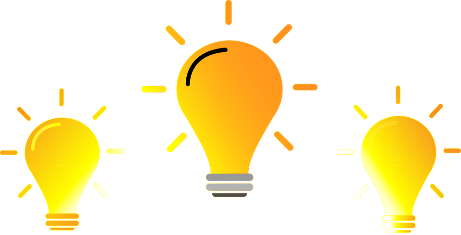 